第8屆第2次會員大會暨專題研討會、理(監)事會議活動交通資訊本次會議交通資訊及地圖如下：※搭乘松山新店線於捷運北門站下車，於捷運3號出口過馬路即到會場。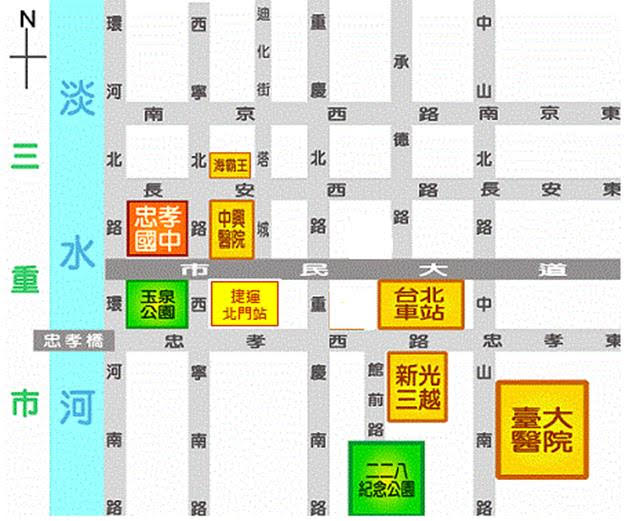 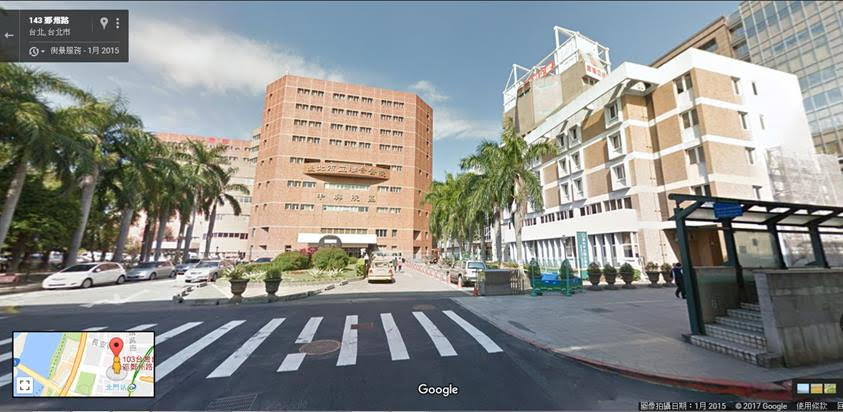 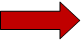 